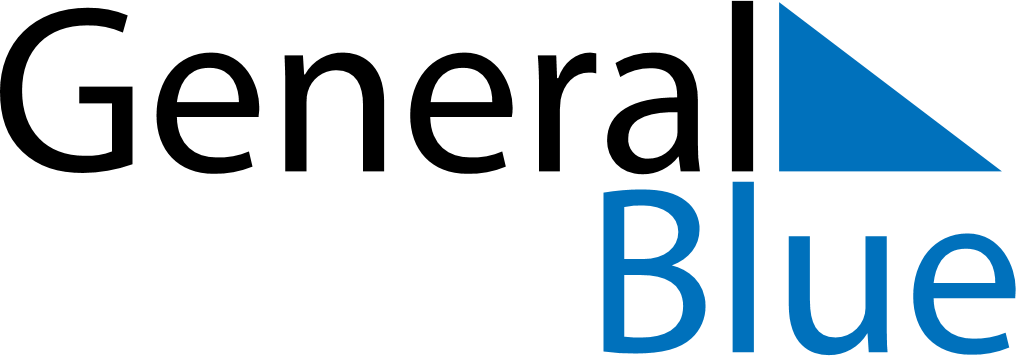 March 2024March 2024March 2024HungaryHungarySUNMONTUEWEDTHUFRISAT123456789International Women’s Day10111213141516National Day171819202122232425262728293031Easter Sunday